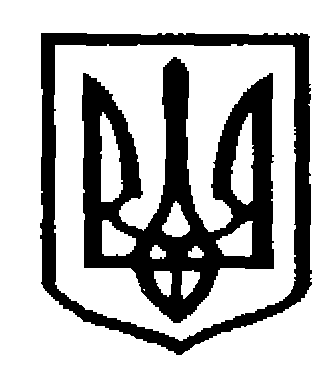 У К Р А Ї Н АЧернiвецька мiська радаУ П Р А В Л І Н Н Я     О С В І Т Ивул. Героїв Майдану, 176, м.Чернівці, 58029 тел./факс (0372) 3-30-87,  E-mail: osvitacv@gmail.com  Код ЄДРПОУ № 02147345НАКАЗ12.02.2018                                                                                                                        № 71Про підготовку  колегії управлінняосвіти Чернівецької міської ради	Відповідно до плану роботи управління освіти на 2017/2018 навчальний рік та з метою якісної підготовки матеріалів для розгляду питань на засіданні колегії управління освіти Чернівецької міської радиНАКАЗУЮ:Провести 20 квітня 2018 року засідання колегії управління освіти Чернівецької міської ради з наступним порядком денним:Про формування мережі закладів загальної середньої освіти відповідно до вимог нового законодавства України.Вивчення діяльності ЗНЗ щодо налагодження взаємодії учнівських, педагогічних, батьківських колективів з питань попередження негативних явищ у дитячому середовищі. Правовий аспект використання Інтернет-ресурсів у закладах освіти.Про вивчення рівня сформованості математичної компетентності в школярів загальноосвітніх навчальних закладів у відповідності до вимог освітньої галузі «Математика» Державного стандарту базової і повної загальної середньої освіти.Про формування ключових компетентностей учнів при викладанні історії в ЗНЗ міста.Вивчення реалізації завдань розділу «Дитина в соціумі» освітньої програми для дітей від 2 до 7 років «Дитина».Про виконання загальноосвітніми навчальними закладами рішення колегії управління освіти від 19.04.2017 р. № 2/2017-1 «Про організацію харчування в закладах освіти міста».Про виконання загальноосвітніми навчальними закладами рішення колегії управління освіти від 19.04.2017 р.  № 2/2017-2  «Про якість та результативність початкової освіти міста у світлі вимог Державного стандарту початкової загальної освіти».Про виконання загальноосвітніми навчальними закладами рішення колегії управління освіти від 19.04.2017 р.  № 2/2017-3 «Про організацію та ефективність методичної роботи в ЗНЗ міста».Затвердити робочий план  підготовки до колегії управління освіти Чернівецької міської ради, що додається. Затвердити пам’ятки щодо вивчення питань, які пропонуються до розгляду на засідання колегії, що додаються.Керівникам закладів освіти: Організувати вивчення даних питань у закладах відповідно до затверджених пам’яток та раніше прийнятих рішень колегії управління.До 20.03.2018 р. Узагальнити матеріали та подати інформацію в управління освіти відповідальним працівникам, які визначені Робочим планом підготовки до колегії управління освіти Чернівецької міської ради.До 23.03.2018 р.  Відповідальним працівникам управління освіти:Розглянути та проаналізувати надані керівниками навчальних закладів узагальнені інформації.До 28.03.2018 р. Здійснити вибіркове вивчення об’єктивності наданих інформацій у закладах.До 04.04.2018 р. Підготувати довідки для розгляду членами колегії управління освіти.До 06.04.2018р.Членам колегії управління освіти проаналізувати довідки та підготувати проекти рішень колегії.До 12.04.2018 р.Контроль за виконанням наказу залишаю за собою.Начальник управління освітиміської ради                                                                                                  С.В.МартинюкОзнайомлені:заступник начальника управління освіти,начальник відділу загальної середньої освіти                                         О.Л.Кузьміназавідувач міським методичним центром закладів освіти управління освіти Чернівецької міської ради                                                                            Н.П.ГерасимВиконавець:головний спеціаліступравління освіти                                                                                          Г.П.Воробець                                                                                                                                                           ЗАТВЕРДЖЕНО                                                                                                   Наказ управління освіти                                                                                                      Чернівецької міської ради                                                                                        12.02.2018 р. № 71 Робочий план  підготовки до колегії управління освіти Чернівецької міської радиНачальник управління освітиЧернівецької міської ради                                                           С.В.Мартинюк                                                                                  ЗАТВЕРДЖЕНО                                                                               Наказ управління освіти                                                                                  Чернівецької міської ради                                                                                       12.02.2018 р. № 71Пам’ятка щодо вивчення питання про формування мережі закладів загальної середньої освіти м. Чернівців у відповідності до вимог нового законодавства України1.  Вибір типу закладу загальної середньої освіти відповідно до вимог Закону України «Про освіту» (початкова школа, гімназія, ліцей) та перспектива його розвитку з урахуванням загального  стану укомплектованості закладу освіти, аналізу наповнюваності класів за 5 років  та її відповідності проектній потужності закладу, обґрунтування доцільності  вибору.2. Прогнозування комплектування 1-х та 10-х класів на 2018/2019                 навчальний рік.3. Стан роз’яснювальної роботи та вивчення запитів учнів і батьків щодо запровадження профільного навчання, враховуючи  наявну матеріально-технічну, навчально-методичну бази та кадровий потенціал.4. Вибір додатку типового навчального плану, профільних та обов’язково-вибіркових  предметів відповідно до наказу МОН України від 24.11.2017 р.           № 1541 «Про внесення змін до наказу Міністерства освіти і науки України від 11.07.2017 р. № 995». 5. Прийняття управлінських рішень щодо ймовірності:- запровадження двозмінного навчання;- вивчення мов національних меншин;- вивчення основної іноземної мови з 1 класу;- вивчення другої іноземної мови;- запровадження поглибленого вивчення окремих предметів.Начальник управління освітиЧернівецької міської ради                                                           С.В.Мартинюк                                                                                  ЗАТВЕРДЖЕНО                                                                               Наказ управління освіти                                                                                  Чернівецької міської ради                                                                                       12.02.2018 р. № 71Пам’яткамоніторингового  дослідження реалізації завдань розділу«Дитина в соціумі» Освітньої програми  для дітей від 2 до 7 років «Дитина» 1. Організація роботи адміністрації закладу з  даної проблеми:1.1 Відображення  в  річних   планах  закладу  завдань щодо  реалізації вимог  розділу «Дитина в соціумі» Освітньої програми для дітей  від двох  до семи років «Дитина»;1.2  Відповідність  оснащення методичного кабінету  Типовому положенню про методичний кабінет дошкільного навчального закладу (наявність  методичних матеріалів:  рекомендацій, пам'яток,  зразків планувань,  розробок консультацій, круглих столів, семінарів, наявність конспектів занять, сценаріїв,  літератури  та інше);1.3 Використання  традиційних і нетрадиційних  форм і методів роботи з педагогічними кадрами для підвищення їх професійного рівня та педагогічної майстерності;1.4 Відображення розгляду  проблеми в педагогічній документації: протоколах  педагогічних рад, виробничих  наказах, актах, довідках,  обговорення відкритих занять. Прийняті рішення та рекомендації, їх конкретність, терміни перевірки, виконання);1.5 Впровадження та розповсюдження досвідів роботи педагогів ДНЗ з розділу «Дитина в соціумі»(при наявності узагальнених досвідів);1.6. Співпраця дошкільного навчального закладу з різними соціальними інститутами (ЗНЗ,  ДСНС, управлінням Національної поліції, Департаментом патрульної поліції, МНС, міською станцією швидкої  медичної допомоги та інше).2. Створення  у  групах умов  щодо  формування у дітей  соціальної компетентності згідно розділу «Дитина в соціумі»: 2.1 Створення  у  групових кімнатах ігрових осередків в яких зосереджені ігри та ігрові реквізити;2.2 Наявність куточка чергових та обладнання для організації трудової діяльності;2.3 Оснащення мікрометодкабінетів в групових кімнатах,  (наявність дидактичних ігор, конспектів занять, навчально-методичної літератури, дидактичного та роздаткового матеріалів тощо).3. Організація освітньо – виховного процесу:3.1  Аналіз перспективних та календарних планів роботи вихователів ДНЗ; 3.2  Доцільність використання методів  та прийомів в роботі вихователів під час проведення занять, використання новітніх, інноваційних технологій;3.3 Різноманітність використання форм організації  освітнього процесу.4. Висвітлення питань з реалізації завдань розділу «Дитина в соціумі» у  роботі з батьками (розгляд на батьківських зборах, наявність інформацій  та рекомендацій в батьківських куточках, розробки консультацій педагогів і інших спеціалістів).5. Здійснення аналізу та контролю за  реалізацією програмових завдань розділу «Дитина у соціумі» з боку директора та вихователя – методиста.Начальник управління освітиЧернівецької міської ради                                                           С.В.Мартинюк                                                                                  ЗАТВЕРДЖЕНО                                                                               Наказ управління освіти                                                                                  Чернівецької міської ради                                                                                       12.02.2018 р. № 71ПАМ’ЯТКАз вивчення   питання «Про діяльність загальноосвітніх навчальних закладів  щодо налагодження взаємодії учнівських, педагогічних, батьківських колективів з питань попередження негативних явищ у дитячому середовищі. Правовий аспект використання Інтернет ресурсів у закладах освіти»Забезпечення виконання нормативно – правових документів з питання.Контроль адміністрації закладу  за дотриманням вимог чинного законодавства щодо захисту прав дітей соціально незахищених категорій.Методичне забезпечення функціонування  системи правової освіти та виховання:аналітична та прогнозуюча діяльність закладу;організація та якість проведення методичних об’єднань, проблемних семінарів – практикумів; використання  сучасних методик у вихованні  в учнів навичок здорового способу життя. Створення безпечного, сприятливого для розвитку дитини середовища, збереження її здоров'я і життя. діяльність  з підвищення психологічної компетенції  педагогів, забезпечення системного впровадження кращих педагогічних технологій. Проходження учнями інтерактивного комп’ютерного тренінгу «Торгівля людьми – сучасне рабство. Захисти себе, своїх рідних та близьких» (курс є доступним за посиланнями http://www.stoptrafficking.org/, http://iom.org.ua/ua).Аналітико-порогнозуюча діяльність в організації позаурочної, гурткової роботи  у закладі, залучення до такої роботи дітей  соціально незахищених категорій, з девіантною поведінкою .Здійснення постійного юридичного всеобучу батьківської громадськості за участю працівників юстиції та правоохоронних органів з метою забезпечення належного виховного впливу батьків на своїх дітей, залучення їх до превентивного виховання неповнолітніх. Проведення тижнів(декад, місячників) правоосвітньої та правовиховної роботи, єдині дні правових знань. Наявність документів про проведення загальношкільних батьківських зборів за участі заступників директорів з виховної роботи, практичних психологів за темою «Вплив Інтернету на внутрішній світ підлітка: як пізнати і зрозуміти загрозу». Висвітлення питання з превентивної освіти та попередження негативних явищ в учнівському середовищі у звітах директорів перед батьківською громадськістю.8. Якість проведення індивідуальної роботи з батьками щодо врахування психолого-педагогічних особливостей дітей для створення системи адекватних виховних впливів з метою покращення психологічного мікроклімату в сім’ї.9. Діяльність учнівського врядування щодо виховання активної громадянської позиції школярів, виховання навичок здорового способу життя.10. Співпраця з громадськими організаціями у вихованні навичок здорового способу життя.11. Відповідність сайту закладу освіти нормативно-правовим документам.Начальник управління освітиЧернівецької міської ради                                                           С.В.Мартинюк                                                                  ЗАТВЕРДЖЕНО                                                                               Наказ управління освіти                                                                                  Чернівецької міської ради                                                                                       12.02.2018 р. № 71ПАМ’ЯТКАщодо вивчення рівня сформованості математичної компетентності школярів, формування ключових компетентностей при викладанні  історіїПерелік методичних заходів у закладі освіти, спрямованих на опрацювання компетентнісного потенціалу навчальних програм, напрацювання вчителів.Рівень сформованості умінь учнів та їх відповідальності державним вимогам до рівня навчально-пізнавальної діяльності:за результатами уроків-практикумів;за результатами контрольних замірів адміністрації у 9-11 кл.Форми та методи роботи, що практикуються вчителями для формування компетентностей на уроках та в позаурочний час.Форми роботи з учнями різних рівнів навченості та їх результати.Проблеми методичного характеру  щодо питання, яке вивчається, та шляхи їх подолання.Начальник управління освітиЧернівецької міської ради                                                           С.В.Мартинюк№з/пЗаходиВідповідальні Термін виконання1.Організація вивчення питань, що пропонуються до розгляду на засідання колегії:Впродовж лютого- березня 2018 р.1.1Про формування мережі закладів загальної середньої освіти відповідно до вимог нового законодавства України.Директори закладів загальної середньої освіти, Попович Л.Д., головний спеціаліст управління освіти, З  19.02. по 30.03.2018 р.1.2Про вивчення діяльності ЗНЗ щодо налагодження взаємодії учнівських, педагогічних, батьківських колективів з питань попередження негативних явищ у дитячому середовищі. Правовий аспект використання Інтернет-ресурсів у закладах освіти.Директориліцею  № 2, гімназій № 6, 7, ЗОШ № 13, 14, 17, 24, 27, 33, 40, НВК «Берегиня», «Любисток»,Застанкевич І.Л., головний спеціаліст управління освітиЗ  19.02. по 20.03.2018 р.1.3Про вивчення рівня сформованості математичної компетентності в школярів загальноосвітніх навчальних закладів у відповідності до вимог освітньої галузі «Математика» Державного стандарту базової і повної загальної середньої освіти.Директори ліцею № 3, гімназії № 6, ЗОШ                     № 1, 3, 5, 11, 13, 14, 17,  30, 31, 39, НВК «Лідер», НВК «Берегиня»,Терлецька І.Д., методист ММЦ управління освітиЗ  19.02. по 20.03.2018 р.1.4Про формування ключових компетентностей учнів при викладанні історії в ЗНЗ міста.Директори ліцею № 4, ВСЛІ, гімназій № 3, 7, ЗОШ № 24, 27, 39, 40, СЗОШ № 6, 22, НВК «Лідер», Карімова  А.Г., методист ММЦ управління освітиЗ  19.02. по 20.03.2018 р.1.5Про вивчення реалізації завдань розділу «Дитина в соціумі» освітньої програми для дітей від 2 до 7 років «Дитина».Директори ДНЗ № 5, 10, 22, 24, 28, 29, 40, 47, НВК «Любисток»,Марковська Д.В., методист ММЦ управління освітиЗ  19.02. по 20.03.2018 р.1.6Про виконання загальноосвітніми навчальними закладами рішення колегії управління освіти від 19.04.2017р.                   № 2/2017-1 «Про організацію харчування в закладах освіти міста».Директори закладів загальної середньої та дошкільної освіти,Делечук Л.М., головний спеціаліст управління освіти,Гаврилова Л.М., головний спеціаліст управління освітиЗ  19.02. по 20.03.2018 р.1.7Про виконання загальноосвітніми навчальними закладами рішення колегії управління освіти від 19.04.2017р.                   № 2/2017-2  «Про якість та результативність початкової освіти міста у світлі вимог Державного стандарту початкової загальної освіти».Директори закладів загальної середньої освіти, Воробець Г.П.,головний спеціаліст управління освітиЗ  19.02. по 20.03.2018 р.1.8Про виконання загальноосвітніми навчальними закладами рішення колегії управління освіти від 19.04.2017р.                  № 2/2017-3 «Про організацію та ефективність методичної роботи в ЗНЗ міста».Директори закладів загальної середньої освіти,Герасим Н.П., завідувач ММЦ управління освітиЗ  19.02. по 20.03.2018 р.2.Розгляд та аналіз  наданих керівниками навчальних закладів узагальнених інформацій.Головні спеціалісти та методисти ММЦ управління освітиДо 28.03.2018р.3. Здійснення вибіркового вивчення об’єктивності наданих інформацій у закладах.Головні спеціалісти та методисти ММЦ управління освітиДо04.04.2018р.4.Формування довідок та інформацій для розгляду членами колегії управління освіти.Головні спеціалісти та методисти ММЦ управління освітиДо06.04.2018р.5.Розгляд та аналіз довідок, інформацій та підготовка проектів рішень колегії Члени колегії управління освітиДо12.04.2018р.6.Інформаційно-технічне забезпечення проведення колегіїПшеничка Н.В.,Осовський О.П.20.04.2018р.Проектна потужністьПроектна потужністьНавчальні рокиФактична наповнюваність класівФактична наповнюваність класівФактична наповнюваність класівФактична наповнюваність класівФактична наповнюваність класівФактична наповнюваність класівПроектна потужністьПроектна потужністьНавчальні роки1-4 кл.1-4 кл.5-9 кл.5-9 кл.10-11 кл.10-11 кл.класівучнівНавчальні рокикласівучнівкласівучнівкласівучнів2013/20142014/20152015/20162016/20172017/2018